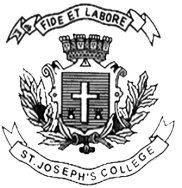 ST. JOSEPH’S COLLEGE (AUTONOMOUS), BANGALORE-27MA JOURNALISM & MASS COMMUNICATION - IV SEMESTEREND SEMESTER EXAMINATION: JULY 2022MC 0520: Social Media Marketing and SEOTime - 1 ½ hrs		    					Max Marks - 35This paper contains one printed page and two parts I. Write short notes on any four questions in 100 words each 											(3 x 5 = 15)Social MediaSEOBloggingDemographicsDigital platformsII.  Answer the following questions as instructed		(1 x 20 = 20 )Create a campaign plan for “Energiser” a fitness apparel company that makes clothes for fitness enthusiasts. The plan must include:The creation of an Integrated Marketing Plan.The creation of a scheduling planner. A description of the types of content that will be used. The platforms selected for the campaign (including rationale) The tool used to operationalise the campaign (including rationale)XXX									MC 0520_A_22